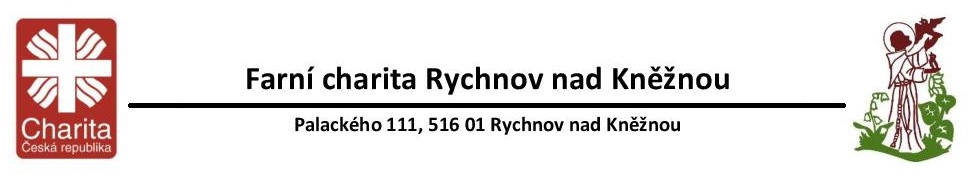 ÚhradovníkZákladní činnosti: Stanovená sazba 110 Kč /hod.Pokud poskytování těchto úkonů, včetně času nezbytného k jejich zajištění netrvá celou hodinu, výše úhrady se poměrně krátí.Fakultativní činnosti: Přeprava uživatele do Stacionáře sv. Františka a zpět, k lékaři a zpět, na rehabilitaci a zpět apod. podle vnitřního řádu, cena za 1 kilometr činí 2,- KčCeník stravného od 2. ledna 2018Ceny stravného jsou kalkulovány z nákladů na potraviny a z provozních nákladů souvisejících s přípravou jídla.   snídaně   svačina    obědodpolední svačina     25,- Kč     16,- Kč    67,- Kč     16,- Kč